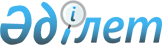 О внесении изменений в решение городского маслихата от 8 декабря 2011 года N 54/410 "О городском бюджете на 2012-2014 годы"
					
			С истёкшим сроком
			
			
		
					Решение Балхашского городского маслихата Карагандинской области от 18 июля 2012 года N 6/47. Зарегистрировано Департаментом юстиции Карагандинской области 20 июля 2012 года N 8-4-282. Прекращено действие в связи с истечением срока
      В соответствии с Бюджетным кодексом Республики Казахстан от 4 декабря 2008 года, Законом Республики Казахстан от 23 января 2001 года "О местном государственном управлении и самоуправлении в Республике Казахстан" городской маслихат РЕШИЛ:
      1. Внести в решение городского маслихата от 8 декабря 2011 года N 54/410 "О городском бюджете на 2012-2014 годы" (зарегистрировано в Реестре государственной регистрации нормативных правовых актов за N 8-4-262, опубликовано в газетах "Балқаш өңірі" от 18 января 2012 года N 6, "Северное Прибалхашье" от 18 января 2012 года N 6), в которое внесены изменения и дополнения решением городского маслихата от 11 апреля 2012 года N 3/33 "О внесении изменений и дополнений в решение городского маслихата от 8 декабря 2011 года N 54/410 "О городском бюджете на 2012-2014 годы" (зарегистрировано в Реестре государственной регистрации нормативных правовых актов за N 8-4-275, опубликовано в газетах "Балқаш өңірі" от 25 апреля 2012 года N 44, "Северное Прибалхашье" от 25 апреля 2012 года N 44), решением городского маслихата от 12 июня 2012 года N 5/41 "О внесении изменений и дополнений в решение городского маслихата от 8 декабря 2011 года N 54/410 "О городском бюджете на 2012-2014 годы" (зарегистрировано в Реестре государственной регистрации нормативных правовых актов за N 8-4-281, опубликовано в газетах "Балқаш өңірі" от 29 июня 2012 года N 70-71, "Северное Прибалхашье" от 29 июня 2012 года N 70-71) следующие изменения:
      1) в пункте 1:
      в подпункте 1):
      цифры "4 702 445" заменить цифрами "4 744 445";
      цифры "2 406 659" заменить цифрами "2 426 934";
      цифры "12 956" заменить цифрами "19 681";
      цифры "31 993" заменить цифрами "46 993";
      в подпункте 2):
      цифры "4 761 954" заменить цифрами "4 820 096";
      в подпункте 4):
      в абзаце первом цифру "0" заменить цифрами "минус 16 142";
      в абзаце третьем цифру "0" заменить цифрами "16 142";
      2) приложения 1, 5 и 8 к указанному решению изложить в новой редакции согласно приложениям 1, 2 и 3 к настоящему решению.
      2. Настоящее решение вводится в действие с 1 января 2012 года. Городской бюджет на 2012 год Расходы по бюджетным программам, реализуемые в поселке Саяк на 2012 год Перечень бюджетных программ развития городского бюджета на 2012 год
					© 2012. РГП на ПХВ «Институт законодательства и правовой информации Республики Казахстан» Министерства юстиции Республики Казахстан
				
Председатель сессии
А. Муслымов
Секретарь городского маслихата
К. РахимберлинаПриложение 1
к решению городского маслихата
от 18 июля 2012 года N 6/47
Приложение 1
к решению городского маслихата
от 8 декабря 2011 года N 54/410
Категория
Категория
Категория
Категория
Сумма, (тысяч тенге)
Класс
Класс
Класс
Сумма, (тысяч тенге)
Подкласс
Подкласс
Сумма, (тысяч тенге)
Наименование
Сумма, (тысяч тенге)
I. Доходы
4744445
1
Налоговые поступления
2426934
01
Подоходный налог
893953
2
Индивидуальный подоходный налог
893953
03
Социальный налог
608552
1
Социальный налог
608552
04
Hалоги на собственность
641783
1
Hалоги на имущество
508347
3
Земельный налог
21692
4
Hалог на транспортные средства
111699
5
Единый земельный налог
45
05
Внутренние налоги на товары, работы и услуги
261473
2
Акцизы
7525
3
Поступления за использование природных и других ресурсов
218565
4
Сборы за ведение предпринимательской и профессиональной деятельности
21113
5
Налог на игорный бизнес
14270
08
Обязательные платежи, взимаемые за совершение юридически значимых действий и (или) выдачу документов уполномоченными на то государственными органами или должностными лицами
21173
1
Государственная пошлина
21173
2
Неналоговые поступления
19681
01
Доходы от государственной собственности
10778
1
Поступления части чистого дохода государственных предприятий
119
5
Доходы от аренды имущества, находящегося в государственной собственности
10659
02
Поступления от реализации товаров (работ, услуг) государственными учреждениями, финансируемыми из государственного бюджета
77
1
Поступления от реализации товаров (работ, услуг) государственными учреждениями, финансируемыми из государственного бюджета
77
2
06
Прочие неналоговые поступления
8826
1
Прочие неналоговые поступления
8826
3
Поступления от продажи основного капитала
46993
03
Продажа земли и нематериальных активов
46993
1
Продажа земли
24825
2
Продажа нематериальных активов
22168
4
Поступления трансфертов
2250837
02
Трансферты из вышестоящих органов государственного управления
2250837
2
Трансферты из областного бюджета
2250837
Функциональная группа
Функциональная группа
Функциональная группа
Функциональная группа
Функциональная группа
Сумма, (тысяч тенге)
Функциональная подгруппа
Функциональная подгруппа
Функциональная подгруппа
Функциональная подгруппа
Сумма, (тысяч тенге)
Администратор бюджетных программ
Администратор бюджетных программ
Администратор бюджетных программ
Сумма, (тысяч тенге)
Программа
Программа
Сумма, (тысяч тенге)
Наименование
Сумма, (тысяч тенге)
II. Затраты
4820096
01
Государственные услуги общего характера
195745
1
Представительные, исполнительные и другие органы, выполняющие общие функции государственного правления
145616
112
Аппарат маслихата района (города областного значения)
22253
001
Услуги по обеспечению деятельности маслихата района (города областного значения)
18553
003
Капитальные расходы государственного органа
3700
122
Аппарат акима района (города областного значения)
82758
001
Услуги по обеспечению деятельности акима района (города областного значения)
80452
003
Капитальные расходы государственного органа
2306
123
Аппарат акима района в городе, города районного значения, поселка, аула (села), аульного (сельского) округа
40605
001
Услуги по обеспечению деятельности акима района в городе, города районного значения, поселка, аула (села), аульного (сельского) округа
40235
022
Капитальные расходы государственного органа
370
2
Финансовая деятельность
39446
452
Отдел финансов района (города областного значения)
39446
001
Услуги по реализации государственной политики в области исполнения бюджета района (города областного значения) и управления коммунальной собственностью района (города областного значения)
14937
003
Проведение оценки имущества в целях налогообложения
1763
011
Учет, хранение, оценка и реализация имущества, поступившего в коммунальную собственность
22346
018
Капитальные расходы государственного органа
400
5
Планирование и статистическая деятельность
10683
453
Отдел экономики и бюджетного планирования района (города областного значения)
10683
001
Услуги по реализации государственной политики в области формирования и развития экономической политики, системы государственного планирования и управления района (города областного значения)
10683
02
Оборона
7473
1
Военные нужды
7473
122
Аппарат акима района (города областного значения)
7473
005
Мероприятия в рамках исполнения всеобщей воинской обязанности
7473
03
Общественный порядок, безопасность, правовая, судебная, уголовно-исполнительная деятельность
20897
1
Правоохранительная деятельность
20897
458
Отдел жилищно-коммунального хозяйства, пассажирского транспорта и автомобильных дорог района (города областного значения)
20897
021
Обеспечение безопасности дорожного движения в населенных пунктах
20897
04
Образование
2511615
1
Дошкольное воспитание и обучение
123303
471
Отдел образования, физической культуры и спорта района (города областного значения)
123303
003
Обеспечение дошкольного воспитания и обучения
122398
025
Увеличение размера доплаты за квалификационную категорию воспитателям детских садов, мини-центров, школ-интернатов: общего типа, специальных (коррекционных), специализированных для одаренных детей, организаций образования для детей-сирот и детей, оставшихся без попечения родителей, центров адаптации несовершеннолетних за счет трансфертов из республиканского бюджета
905
2
Начальное, основное среднее и общее среднее образование
2300537
471
Отдел образования, физической культуры и спорта района (города областного значения)
2300537
004
Общеобразовательное обучение
2170288
005
Дополнительное образование для детей и юношества
88110
063
Повышение оплаты труда учителям, прошедшим повышение квалификации по учебным программам АОО "Назарбаев Интеллектуальные школы" за счет трансфертов из республиканского бюджета
1104
064
Увеличение размера доплаты за квалификационную категорию учителям организаций начального, основного среднего, общего среднего образования: школы, школы-интернаты: (общего типа, специальных (коррекционных), специализированных для одаренных детей; организаций для детей-сирот и детей, оставшихся без попечения родителей) за счет трансфертов из республиканского бюджета
41035
9
Прочие услуги в области образования
87775
471
Отдел образования, физической культуры и спорта района (города областного значения)
77775
009
Приобретение и доставка учебников, учебно-методических комплексов для государственных учреждений образования района (города областного значения)
35293
010
Проведение школьных олимпиад, внешкольных мероприятий и конкурсов районного (городского) масштаба
4000
020
Ежемесячные выплаты денежных средств опекунам (попечителям) на содержание ребенка-сироты (детей-сирот), и ребенка (детей), оставшегося без попечения родителей за счет трансфертов из республиканского бюджета
38482
472
Отдел строительства, архитектуры и градостроительства района (города областного значения)
10000
037
Строительство и реконструкция объектов образования
10000
05
Здравоохранение
2070
2
Охрана здоровья населения
2070
471
Отдел образования, физической культуры и спорта района (города областного значения)
2070
024
Реализация мероприятий в рамках Государственной программы "Саламатты Қазақстан" на 2011-2015 годы за счет трансфертов из республиканского бюджета
2070
06
Социальная помощь и социальное обеспечение
253336
2
Социальная помощь
217112
123
Аппарат акима района в городе, города районного значения, поселка, аула (села), аульного (сельского) округа
3626
003
Оказание социальной помощи нуждающимся гражданам на дому
3626
451
Отдел занятости и социальных программ района (города областного значения)
204458
002
Программа занятости
72562
003
Оказание ритуальных услуг по захоронению умерших Героев Советского Союза, "Халық Қаһарманы", Героев Социалистического труда, награжденных Орденом Славы трех степеней и орденом "Отан" из числа участников и инвалидов войны
146
005
Государственная адресная социальная помощь
2806
006
Оказание жилищной помощи
2175
007
Социальная помощь отдельным категориям нуждающихся граждан по решениям местных представительных органов
59726
010
Материальное обеспечение детей-инвалидов, воспитывающихся и обучающихся на дому
1665
014
Оказание социальной помощи нуждающимся гражданам на дому
34321
016
Государственные пособия на детей до 18 лет
5380
017
Обеспечение нуждающихся инвалидов обязательными гигиеническими средствами и предоставление услуг специалистами жестового языка, индивидуальными помощниками в соответствии с индивидуальной программой реабилитации инвалида
13998
023
Обеспечение деятельности центров занятости населения
11679
471
Отдел образования, физической культуры и спорта района (города областного значения)
9028
012
Социальная поддержка обучающихся и воспитанников организаций образования очной формы обучения в виде льготного проезда на общественном транспорте (кроме такси) по решению местных представительных органов
9028
9
Прочие услуги в области социальной помощи и социального обеспечения
36224
451
Отдел занятости и социальных программ района (города областного значения)
36224
001
Услуги по реализации государственной политики на местном уровне в области обеспечения занятости и реализации социальных программ для населения
32691
011
Оплата услуг по зачислению, выплате и доставке пособий и других социальных выплат
1218
021
Капитальные расходы государственного органа
2315
07
Жилищно-коммунальное хозяйство
935614
1
Жилищное хозяйство
328311
472
Отдел строительства, архитектуры и градостроительства района (города областного значения)
328311
003
Проектирование, строительство и (или) приобретение жилья государственного коммунального жилищного фонда
161422
004
Проектирование, развитие, обустройство и (или) приобретение инженерно-коммуникационной инфраструктуры
28000
072
Строительство и (или) приобретение служебного жилища и развитие и (или) приобретение инженерно-коммуникационной инфраструктуры в рамках Программы занятости 2020
136889
074
Развитие и обустройство недостающей инженерно-коммуникационной инфраструктуры в рамках второго направления Программы занятости 2020
2000
2
Коммунальное хозяйство
368520
123
Аппарат акима района в городе, города районного значения, поселка, аула (села), аульного (сельского) округа
5000
014
Организация водоснабжения населенных пунктов
5000
458
Отдел жилищно-коммунального хозяйства, пассажирского транспорта и автомобильных дорог района (города областного значения)
363520
012
Функционирование системы водоснабжения и водоотведения
108321
029
Развитие системы водоснабжения
255199
3
Благоустройство населенных пунктов
238783
123
Аппарат акима района в городе, города районного значения, поселка, аула (села), аульного (сельского) округа
16213
008
Освещение улиц населенных пунктов
2893
009
Обеспечение санитарии населенных пунктов
5450
011
Благоустройство и озеленение населенных пунктов
7870
458
Отдел жилищно-коммунального хозяйства, пассажирского транспорта и автомобильных дорог района (города областного значения)
222570
015
Освещение улиц в населенных пунктах
16191
016
Обеспечение санитарии населенных пунктов
1380
017
Содержание мест захоронений и захоронение безродных
2821
018
Благоустройство и озеленение населенных пунктов
202178
08
Культура, спорт, туризм и информационное пространство
207407
1
Деятельность в области культуры
39600
123
Аппарат акима района в городе, города районного значения, поселка, аула (села), аульного (сельского) округа
3548
006
Поддержка культурно-досуговой работы на местном уровне
3548
455
Отдел культуры и развития языков района (города областного значения)
36052
003
Поддержка культурно-досуговой работы
36052
2
Спорт
46256
471
Отдел образования, физической культуры и спорта района (города областного значения)
46256
013
Развитие массового спорта и национальных видов спорта
25385
014
Проведение спортивных соревнований на районном (города областного значения) уровне
5577
015
Подготовка и участие членов сборных команд района (города областного значения) по различным видам спорта на областных спортивных соревнованиях
15294
3
Информационное пространство
85934
455
Отдел культуры и развития языков района (города областного значения)
66159
006
Функционирование районных (городских) библиотек
51659
007
Развитие государственного языка и других языков народа Казахстана
14500
456
Отдел внутренней политики района (города областного значения)
19775
002
Услуги по проведению государственной информационной политики через газеты и журналы
13000
005
Услуги по проведению государственной информационной политики через телерадиовещание
6775
9
Прочие услуги по организации культуры, спорта, туризма и информационного пространства
35617
455
Отдел культуры и развития языков района (города областного значения)
9650
001
Услуги по реализации государственной политики на местном уровне в области развития языков и культуры
9650
456
Отдел внутренней политики района (города областного значения)
25967
001
Услуги по реализации государственной политики на местном уровне в области информации, укрепления государственности и формирования социального оптимизма граждан
9535
003
Реализация мероприятий в сфере молодежной политики
16378
006
Капитальные расходы государственного органа
54
10
Сельское, водное, лесное, рыбное хозяйство, особоохраняемые природные территории, охрана окружающей среды и животного мира, земельные отношения
35010
1
Сельское хозяйство
16497
474
Отдел сельского хозяйства и ветеринарии района (города областного значения)
16497
001
Услуги по реализации государственной политики на местном уровне в сфере сельского хозяйства и ветеринарии
13742
005
Обеспечение функционирования скотомогильников (биотермических ям)
1055
007
Организация отлова и уничтожения бродячих собак и кошек
1700
6
Земельные отношения
16424
463
Отдел земельных отношений района (города областного значения)
16424
001
Услуги по реализации государственной политики в области регулирования земельных отношений на территории района (города областного значения)
13885
10
003
Земельно-хозяйственное устройство населенных пунктов
2539
9
Прочие услуги в области сельского, водного, лесного, рыбного хозяйства, охраны окружающей среды и земельных отношений
2089
474
Отдел сельского хозяйства и ветеринарии района (города областного значения)
2089
013
Проведение противоэпизоотических мероприятий
2089
11
Промышленность, архитектурная, градостроительная и строительная деятельность
12752
2
Архитектурная, градостроительная и строительная деятельность
12752
472
Отдел строительства, архитектуры и градостроительства района (города областного значения)
12752
001
Услуги по реализации государственной политики в области строительства, архитектуры и градостроительства на местном уровне
12752
12
Транспорт и коммуникации
148521
1
Автомобильный транспорт
144911
458
Отдел жилищно-коммунального хозяйства, пассажирского транспорта и автомобильных дорог района (города областного значения)
144911
022
Развитие транспортной инфраструктуры
42413
023
Обеспечение функционирования автомобильных дорог
102498
9
Прочие услуги в сфере транспорта и коммуникаций
3610
458
Отдел жилищно-коммунального хозяйства, пассажирского транспорта и автомобильных дорог района (города областного значения)
3610
024
Организация внутрипоселковых (внутригородских), пригородных и внутрирайонных общественных пассажирских перевозок
3610
13
Прочие
487728
3
Поддержка предпринимательской деятельности и защита конкуренции
9653
469
Отдел предпринимательства района (города областного значения)
9653
001
Услуги по реализации государственной политики на местном уровне в области развития предпринимательства и промышленности
8653
003
Поддержка предпринимательской деятельности
1000
9
Прочие
478075
452
Отдел финансов района (города областного значения)
17359
012
Резерв местного исполнительного органа района (города областного значения)
17359
458
Отдел жилищно-коммунального хозяйства, пассажирского транспорта и автомобильных дорог района (города областного значения)
326035
001
Услуги по реализации государственной политики на местном уровне в области жилищно-коммунального хозяйства, пассажирского транспорта и автомобильных дорог
23085
044
Проведение мероприятий по решению вопросов обустройства моногородов
302950
471
Отдел образования, физической культуры и спорта района (города областного значения)
134681
001
Услуги по обеспечению деятельности отдела образования, физической культуры и спорта
22581
018
Капитальные расходы государственного органа
652
067
Капитальные расходы подведомственных государственных учреждений и организаций
111448
15
Трансферты
1928
1
Трансферты
1928
452
Отдел финансов района (города областного значения)
1928
006
Возврат неиспользованных (недоиспользованных) целевых трансфертов
1928
III. Чистое бюджетное кредитование
92486
Бюджетные кредиты
92486
13
Прочие
92486
9
Прочие
92486
458
Отдел жилищно-коммунального хозяйства, пассажирского транспорта и автомобильных дорог района (города областного значения)
92486
039
Бюджетные кредиты на проведение ремонта общего имущества объектов кондоминиум
92486
Погашение бюджетных кредитов
0
IV. Сальдо по операциям с финансовыми активами
-16142
Приобретения финансовых активов
0
Поступления от продажи финансовых активов государства
16142
V. Дефицит (профицит) бюджета
-151995
VI. Финансирование дефицита (использование профицита) бюджета
151995
Поступление займов
92486
Погашение займов
0
Категория
Категория
Категория
Категория
Сумма, (тысяч тенге)
Класс
Класс
Класс
Сумма, (тысяч тенге)
Подкласс
Подкласс
Сумма, (тысяч тенге)
Наименование
Сумма, (тысяч тенге)
8
Используемые остатки бюджетных средств
59509
01
Остатки бюджетных средств
59509
1
Свободные остатки бюджетных средств
59509Приложение 2
к решению городского маслихата
от 18 июля 2012 года N 6/47
Приложение 5
к решению городского маслихата
от 8 декабря 2011 года N 54/410
Функциональная группа
Функциональная группа
Функциональная группа
Функциональная группа
Функциональная группа
Сумма, (тысяч тенге)
Функциональная подгруппа
Функциональная подгруппа
Функциональная подгруппа
Функциональная подгруппа
Сумма, (тысяч тенге)
Администратор бюджетных программ
Администратор бюджетных программ
Администратор бюджетных программ
Сумма, (тысяч тенге)
Программа
Программа
Сумма, (тысяч тенге)
Наименование
Сумма, (тысяч тенге)
Всего
16532
01
Государственные услуги общего характера
14329
1
Представительные, исполнительные и другие органы, выполняющие общие функции государственного управления
14329
123
Аппарат акима района в городе, города районного значения, поселка, аула (села), аульного (сельского) округа
14329
001
Услуги по обеспечению деятельности акима района в городе, города районного значения, поселка, аула (села), аульного (сельского) округа
14129
022
Капитальные расходы государственного органа
200
06
Социальная помощь и социальное обеспечение
1173
2
Социальная помощь
1173
123
Аппарат акима района в городе, города районного значения, поселка, аула (села), аульного (сельского) округа
1173
003
Оказание социальной помощи нуждающимся гражданам на дому
1173
07
Жилищно-коммунальное хозяйство
1030
3
Благоустройство населенных пунктов
1030
123
Аппарат акима района в городе, города районного значения, поселка, аула (села), аульного (сельского) округа
1030
008
Освещение улиц населенных пунктов
660
011
Благоустройство и озеленение населенных пунктов
370Приложение 3
к решению городского маслихата
от 18 июля 2012 года N 6/47
Приложение 8
к решению городского маслихата
от 8 декабря 2011 года N 54/410
Функциональная группа
Функциональная группа
Функциональная группа
Функциональная группа
Функциональная группа
Функциональная подгруппа
Функциональная подгруппа
Функциональная подгруппа
Функциональная подгруппа
Администратор бюджетных программ
Администратор бюджетных программ
Администратор бюджетных программ
Программа
Программа
Наименование
04
Образование
9
Прочие услуги в области образования
472
Отдел строительства, архитектуры и градостроительства района (города областного значения)
037
Строительство и реконструкция объектов образования
07
Жилищно-коммунальное хозяйство
1
Жилищное хозяйство
472
Отдел строительства, архитектуры и градостроительства района (города областного значения)
003
Проектирование, строительство и (или) приобретение жилья государственного коммунального жилищного фонда
004
Проектирование, развитие, обустройство и (или) приобретение инженерно-коммуникационной инфраструктуры
072
Строительство и (или) приобретение служебного жилища и развитие и (или) приобретение инженерно-коммуникационной инфраструктуры в рамках Программы занятости 2020
074
Развитие и обустройство недостающей инженерно-коммуникационной инфраструктуры в рамках второго направления Программы занятости 2020
2
Коммунальное хозяйство
458
Отдел жилищно-коммунального хозяйства, пассажирского транспорта и автомобильных дорог района (города областного значения)
029
Развитие системы водоснабжения
12
Прочие
1
Автомобильный транспорт
458
Отдел жилищно-коммунального хозяйства, пассажирского транспорта и автомобильных дорог района (города областного значения)
022
Развитие транспортной инфраструктуры